МЕДИЦИНСКИ УНИВЕРСИТЕТ – ВАРНА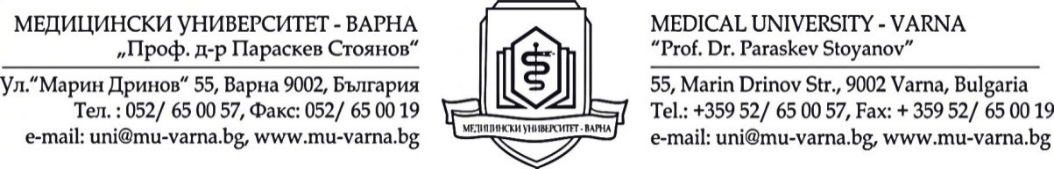 ЦЕНТЪР ЗА КАРИЕРНО РАЗВИТИЕ ОБЯВЯВА:СВОБОДНА  РАБОТНА ПОЗИЦИЯ 
В МКЦ “МЕДЕЯ МЕДИКС” 
заЛEKAР - МЛАД СПЕЦИАЛИСТ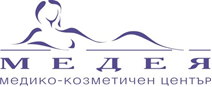 	
Медико-козметичен център „МЕДЕЯ МЕДИКС” обявявa свободна позиция за лекар - млад специалист с интереси в естетичната и козметичната медицина. Кандидатът ще работи с модерни медицински лазерни апарати от най-висок клас. Работата е в комфортна обстановка и ще се извършват следните процедури:лазерна епилация;премахване на пигментни петна и капиляри;лечение на акне и псориазис.Профил на кандидата: Кандидатът трябва да притежава завършено висше образование с образователно-квалификационна степен “Магистър по медицина”. Добро владеене на английски език ще се счита за предимство. Трудов опит не е задължителен.„МЕДЕЯ МЕДИКС” предлага:- Работа и възможност за професионално развитие в най-престижния медицински център за естетико –козметични грижи във Варна;- Нормиран работен ден (минимум 80 работни часа на месец) от понеделник до събота по предварително изготвен график за месеца. Работното време за месеца се изчислява на принципа на сумарното отчитане.- Задължително обучение за работа с медицинска лазерна апаратура в нашия център;- Работа във ведър и енергичен екип.Необходими документи:автобиграфия и актуални снимки /паспортна и в цял ръст/;телефонен номер и е-mail адрес за обратна връзка. Одобрените по документи кандидати ще бъдат поканени на интервю.ЦЕНТЪР ЗА КАРИЕРНО РАЗВИТИЕМУ- Варна052/ 677084E-mail: kariera@mu-varna.bgМКЦ “МЕДЕЯ МЕДИКС”гр. Варна,9000, ул. Никола Вапцаров 3Втел.: 052 71222; 0884 71222; 0878 71222          Web: www.medea.bg                                                               E-mail: info@medea.bg, office@medea.bg